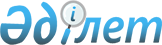 О внесении изменений в решение маслихата от 24 декабря 2009 года № 253"О бюджете города Костаная на 2010-2012 годы"Решение маслихата города Костаная Костанайской области от 9 июля 2010 года № 312. Зарегистрировано Управлением юстиции города Костаная Костанайской области 19 июля 2010 года № 9-1-151

      В соответствии с подпунктом 1) пункта 1 статьи 6 Закона Республики Казахстан от 23 января 2001 года "О местном государственном управлении и самоуправлении в Республике Казахстан" Костанайский городской маслихат РЕШИЛ:



      1. Внести в решение маслихата "О бюджете города Костаная на 2010-2012 годы" от 24 декабря 2009 года № 253 (зарегистрированное в Реестре государственной регистрации нормативных правовых актов за № 9-1-137, опубликованное 7 января 2010 года в газете "Костанай") следующие изменения:



      в пункте 1 указанного решения:

      в подпункте 1):

      цифры "14763090,0" заменить цифрами "15225734,0";

      цифры "9486756,0" заменить цифрами "9386756,0";

      цифры "507000,0" заменить цифрами "807000,0";

      в подпункте 2):

      цифры "14682003,6" заменить цифрами "15144647,6";



      в пункте 5 указанного решения:

      цифры "122500,0" заменить цифрами "137500,0";

      цифры "570020,0" заменить цифрами "768553,0";

      цифры "246336,0" заменить цифрами "24253,0";

      цифры "35000,0" заменить цифрами "86467,0";



      в пункте 5-1 указанного решения:

      цифры "89220,0" заменить цифрами "86852,0";

      цифры "8921,0" заменить цифрами "8686,0";

      цифры "868055,0" заменить цифрами "871825,0";



      в пункте 6 указанного решения:

      цифры "1809241,0" заменить цифрами "1806101,0";

      цифры "1467182,0" заменить цифрами "1464042,0";



      в пункте 7 указанного решения:

      цифры "110962,2" заменить цифрами "117762,2";



      приложения 1, 2, 3 к указанному решению изложить в новой редакции согласно приложений 1, 2, 3 к настоящему решению.



      2. Настоящее решение вводится в действие с 1 января 2010 года.      Председатель сессии, депутат

      по избирательному округу № 4               А. Айдосов      Исполняющая обязанности секретаря

      Костанайского городского маслихата         Г. Уралова      СОГЛАСОВАНО:      Начальник

      государственного учреждения

      "Отдел финансов акимата

      города Костаная"

      ________________ Л. Кураева      Начальник

      государственного учреждения

      "Отдел экономики и бюджетного

      планирования акимата города Костаная"

      ________________ Н. Дорошок

 

Приложение 1          

к решению маслихата       

от 9 июля 2010 года № 312   Приложение 1          

к решению маслихата       

от 24 декабря 2009 года № 253   Бюджет города Костаная на 2010 год

 

Приложение 2          

к решению маслихата       

от 9 июля 2010 года № 312   Приложение 2          

к решению маслихата       

от 24 декабря 2009 года № 253   Бюджет города Костаная на 2011 год

 

Приложение 3          

к решению маслихата      

от 9 июля 2010 года № 312   Приложение 3          

к решению маслихата       

от 24 декабря 2009 года № 253   Бюджет города Костаная на 2012 год

 
					© 2012. РГП на ПХВ «Институт законодательства и правовой информации Республики Казахстан» Министерства юстиции Республики Казахстан
				КатегорияКатегорияКатегорияКатегорияСумма,

тысяч

тенгеКлассКлассКлассСумма,

тысяч

тенгеПодклассПодклассСумма,

тысяч

тенгеНаименованиеСумма,

тысяч

тенгеI. Доходы152257341000Налоговые поступления93867561010Подоходный налог41890001012Индивидуальный подоходный налог41890001030Социальный налог35910861031Социальный налог35910861040Hалоги на собственность11330001041Hалоги на имущество5978001043Земельный налог1757001044Hалог на транспортные средства3595001050Внутренние налоги на товары, работы и

услуги3169801052Акцизы919001053Поступления за использование природных и

других ресурсов400001054Сборы за ведение предпринимательской и

профессиональной деятельности1600801055Налог на игорный бизнес250001080Обязательные платежи, взимаемые за

совершение юридически значимых действий

и (или) выдачу документов

уполномоченными на то государственными

органами или должностными лицами1566901081Государственная пошлина1566902000Неналоговые поступления631552010Доходы от государственной собственности281802011Поступления части чистого дохода

государственных предприятий14142015Доходы от аренды имущества, находящегося

в государственной собственности266002017Вознаграждения по кредитам, выданным из

государственного бюджета1662040Штрафы, пени, санкции, взыскания,

налагаемые государственными

учреждениями, финансируемыми из

государственного бюджета, а также

содержащимися и финансируемыми из

бюджета (сметы расходов) Национального

Банка Республики Казахстан139752041Штрафы, пени, санкции, взыскания,

налагаемые государственными

учреждениями, финансируемыми из

государственного бюджета, а также

содержащимися и финансируемыми из

бюджета (сметы расходов) Национального

Банка Республики Казахстан, за

исключением поступлений от организаций

нефтяного сектора139752060Прочие неналоговые поступления210002061Прочие неналоговые поступления210003000Поступления от продажи основного

капитала8070003010Продажа государственного имущества,

закрепленного за государственными

учреждениями7000003011Продажа государственного имущества,

закрепленного за государственными

учреждениями7000003030Продажа земли и нематериальных активов1070003031Продажа земли1000003032Продажа нематериальных активов70004000Поступления трансфертов49688234020Трансферты из вышестоящих органов

государственного управления49688234022Трансферты из областного бюджета4968823Функциональная группаФункциональная группаФункциональная группаФункциональная группаФункциональная группаФункциональная группаСумма,

тысяч

тенгеФункциональная подгруппаФункциональная подгруппаФункциональная подгруппаФункциональная подгруппаФункциональная подгруппаСумма,

тысяч

тенгеАдминистратор бюджетных программАдминистратор бюджетных программАдминистратор бюджетных программАдминистратор бюджетных программСумма,

тысяч

тенгеПрограммаПрограммаПрограммаСумма,

тысяч

тенгеПодпрограммаПодпрограммаСумма,

тысяч

тенгеНаименованиеСумма,

тысяч

тенгеII. Затраты15144647,601Государственные услуги общего

характера1638921Представительные,

исполнительные и другие

органы, выполняющие общие

функции государственного

управления101661112Аппарат маслихата района

(города областного значения)13363001Услуги по обеспечению

деятельности маслихата района

(города областного значения)13300004Материально-техническое

оснащение государственных

органов63122Аппарат акима района (города

областного значения)88298001Услуги по обеспечению

деятельности акима района

(города областного значения)88028004Материально-техническое

оснащение государственных

органов2702Финансовая деятельность48397452Отдел финансов района (города

областного значения)48397001Услуги по реализации

государственной политики в

области исполнения бюджета

района и управления

коммунальной собственностью

района (города областного

значения)20891003Проведение оценки имущества в

целях налогооблажения2000004Организация работы по выдаче

разовых талонов и обеспечение

полноты сбора сумм от

реализации разовых талонов23791011Учет, хранение, оценка и

реализация имущества,

поступившего в коммунальную

собственность1215019Материально-техническое

оснащение государственных

органов5005Планирование и статистическая

деятельность13834453Отдел экономики и бюджетного

планирования района (города

областного значения)13834001Услуги по реализации

государственной политики в

области формирования и

развития экономической

политики, системы

государственного планирования

и управления района (города

областного значения)13804005Материально-техническое

оснащение государственных

органов3002Оборона83491Военные нужды8349122Аппарат акима района (города

областного значения)8349005Мероприятия в

исполнения всеобщей воинской

обязанности834903Общественный порядок,

безопасность, правовая,

судебная,

уголовно-исполнительная

деятельность144221Правоохранительная

деятельность14422458Отдел жилищно-коммунального

хозяйства, пассажирского

транспорта и автомобильных

дорог района (города

областного значения)14422021Обеспечение безопасности

дорожного движения в

населенных пунктах1442204Образование34233791Дошкольное воспитание и

обучение822265464Отдел образования района

(города областного значения)822265009Обеспечение деятельности

организаций дошкольного

воспитания и обучения8222652Начальное, основное среднее и

общее среднее образование2316397464Отдел образования района

(города областного значения)2316397003Общеобразовательное обучение2127177006Дополнительное образование

для детей1892209Прочие услуги в области

образования284717464Отдел образования района

(города областного значения)284717001Услуги по реализации

государственной политики на

местном уровне в области

образования19560005Приобретение и доставка

учебников,

учебно-методических

комплексов для

государственных учреждений

образования района (города

областного значения)42512007Проведение школьных олимпиад,

внешкольных мероприятий и

конкурсов районного

(городского) масштаба3581011Капитальный, текущий ремонт

объектов образования в рамках

реализации стратегии

региональной занятости и

переподготовки кадров21906406Социальная помощь и

социальное обеспечение7517992Социальная помощь696378451Отдел занятости и социальных

программ района (города

областного значения)696378002Программа занятости175260005Государственная адресная

социальная помощь33471006Жилищная помощь135608007Социальная помощь отдельным

категориям нуждающихся

граждан по решениям местных

представительных органов84571010Материальное обеспечение

детей-инвалидов,

воспитывающихся и обучающихся

на дому1561013Социальная адаптация лиц, не

имеющих определенного

местожительства41055015Территориальные центры

социального обслуживания

пенсионеров и инвалидов31790016Государственные пособия на

детей до 18 лет25450017Обеспечение нуждающихся

инвалидов обязательными

гигиеническими средствами и

представление услуг

специалистами жестового

языка, индивидуальными

помощниками в соответствии с

индивидуальной программой

реабилитации инвалида47821019Обеспечение проезда

участникам и инвалидам

Великой Отечественной войны

по странам Содружества

Независимых Государств, по

территории Республики

Казахстан, а также оплаты им

и сопровождающим их лицам

расходов на питание,

проживание, проезд для

участия в праздничных

мероприятиях в городах

Москве, Астане к 65-летию

Победы в Великой

Отечественной войне8686020Выплата единовременной

материальной помощи

участникам и инвалидам

Великой Отечественной войны,

а также лицам, приравненным к

ним; военнослужащим, в том

числе уволенным в запас

(отставку), проходившим

военную службу в период с 22

июня 1941 года по 3 сентября

1945 года в воинских частях,

учреждениях, в военно-учебных

заведениях, не входивших в

состав действующей армии,

награжденным медалью "За

победу над Германией в

Великой Отечественной войне

1941-1945 годы" или медалью

"За победу над Японией",

лицам, проработавшим

(прослужившим) не менее шести

месяцев в тылу в годы Великой

Отечественной войны, к

65-летию Победы в Великой

Отечественной войне1111059Прочие услуги в области

социальной помощи и

социального обеспечения55421451Отдел занятости и социальных

программ района (города

областного значения)55421001Услуги по реализации

государственной политики на

местном уровне в области

обеспечения занятости и

реализации социальных

программ для населения53321011Оплата услуг по зачислению,

выплате и доставке пособий и

других социальных выплат210007Жилищно-коммунальное

хозяйство3062852,51Жилищное хозяйство1871113,5458Отдел жилищно-коммунального

хозяйства, пассажирского

транспорта и автомобильных

дорог района (города

областного значения)25501002Изъятие, в том числе путем

выкупа земельных участков для

государственных надобностей и

связанное с этим отчуждение

недвижимого имущества140003Организация сохранения

государственного жилищного

фонда7861004Обеспечение жильем отдельных

категорий граждан17000031Изготовление технических

паспортов на объекты

кондоминиумов500467Отдел строительства района

(города областного значения)1845612,5003Строительство и (или)

приобретение жилья

государственного

коммунального жилищного фонда214156004Развитие, обустройство и

(или) приобретение инженерно

-коммуникационной

инфраструктуры947825019Строительство жилья683631,52Коммунальное хозяйство660962458Отдел жилищно-коммунального

хозяйства, пассажирского

транспорта и автомобильных

дорог района (города

областного значения)497297012Функционирование системы

водоснабжения и водоотведения21000026Организация эксплуатации

тепловых сетей, находящихся в

коммунальной собственности

районов (городов областного

значения)137141029Развитие системы

водоснабжения5000030Ремонт

инженерно-коммуникационной

инфраструктуры и

благоустройство населенных

пунктов в рамках реализации

cтратегии региональной

занятости и переподготовки

кадров326065033Развитие, обустройство и

(или) приобретение инженерно

-коммуникационной

инфраструктуры8091467Отдел строительства района

(города областного значения)163665031Развитие

инженерно-коммуникационной

инфраструктуры и

благоустройство населенных

пунктов в рамках реализации

стратегии региональной

занятости и переподготовки

кадров1636653Благоустройство населенных

пунктов530777458Отдел жилищно-коммунального

хозяйства, пассажирского

транспорта и автомобильных

дорог района (города

областного значения)530777015Освещение улиц в населенных

пунктах60000016Обеспечение санитарии

населенных пунктов14000017Содержание мест захоронений и

захоронение безродных2500018Благоустройство и озеленение

населенных пунктов45427708Культура, спорт, туризм и

информационное пространство2522681Деятельность в области

культуры77593455Отдел культуры и и развития

языков района (города

областного значения)77593003Поддержка культурно-досуговой

работы775932Спорт67759465Отдел физической культуры и

спорта района (города

областного значения)67759005Развитие массового спорта и

национальных видов спорта61453006Проведение спортивных

соревнований на районном

(города областного значения)

уровне3906007Подготовка и участие членов

сборных команд района (города

областного значения) по

различным видам спорта на

областных спортивных

соревнованиях24003Информационное пространство83069455Отдел культуры и развития

языков района (города

областного значения)54770006Функционирование районных

(городских) библиотек52470007Развитие государственного

языка и других языков народа

Казахстана2300456Отдел внутренней политики

района (города областного

значения)28299002Услуги по проведению

государственной

информационной политики через

газеты и журналы26299005Услуги по проведению

государственной

информационной политики через

телерадиовещание20009Прочие услуги по организации

культуры, спорта, туризма и

информационного пространства23847455Отдел культуры и и развития

языков района (города

областного значения)7740001Услуги по реализации

государственной политики на

местном уровне в области

развития языков и культуры7740456Отдел внутренней политики

района (города областного

значения)7960001Услуги по реализации

государственной политики на

местном уровне в области

информации, укрепления

государственности и

формирования социального

оптимизма граждан5960003Реализация региональных

программ в сфере молодежной

политики2000465Отдел физической культуры и

спорта района (города

областного значения)8147001Услуги по реализации

государственной политики на

местном уровне в сфере

физической культуры и спорта7747008Материально-техническое

оснащение государственных

органов40009Топливно-энергетический

комплекс и недропользование232249Прочие услуги в области

топливно-энергетического

комплекса и недропользования23224458Отдел жилищно-коммунального

хозяйства, пассажирского

транспорта и автомобильных

дорог района (города

областного значения)23224019Развитие теплоэнергетической

системы2322410Сельское, водное, лесное,

рыбное хозяйство, особо

охраняемые природные

территории, охрана окружающей

среды и животного мира,

земельные отношения255781Сельское хозяйство8335474Отдел сельского хозяйства и

ветеринарии района (города

областного значения)8335001Услуги по реализации

государственной политики на

местном уровне в сфере

сельского хозяйства и

ветеринарии83356Земельные отношения14699463Отдел земельных отношений

района (города областного

значения)14699001Услуги по реализации

государственной политики в

области регулирования

земельных отношений на

территории района (города

областного значения)12274003Земельно-хозяйственное

устройство населенных пунктов24259Прочие услуги в области

сельского, водного, лесного,

рыбного хозяйства, охраны

окружающей среды и земельных

отношений2544474Отдел сельского хозяйства и

ветеринарии района (города

областного значения)2544013Проведение

противоэпизоотических

мероприятий254411Промышленность,

архитектурная,

градостроительная и

строительная деятельность731832Архитектурная,

градостроительная и

строительная деятельность73183467Отдел строительства района

(города областного значения)20169001Услуги по реализации

государственной политики на

местном уровне в области

строительства20169468Отдел архитектуры и

градостроительства района

(города областного значения)53014001Услуги по реализации

государственной политики в

области архитектуры и

градостроительства на местном

уровне23014003Разработка схем

градостроительного развития

территории района и

генеральных планов населенных

пунктов3000012Транспорт и коммуникации23930201Автомобильный транспорт1441973458Отдел жилищно-коммунального

хозяйства, пассажирского

транспорта и автомобильных

дорог района (города

областного значения)1441973022Развитие транспортной

инфраструктуры428920023Обеспечение функционирования

автомобильных дорог10130539Прочие услуги в сфере

транспорта и коммуникаций951047458Отдел жилищно-коммунального

хозяйства, пассажирского

транспорта и автомобильных

дорог района (города

областного значения)951047009Строительство и реконструкция

автомобильных дорог районного

значения, улиц городов и

населенных пунктов в рамках

реализации стратегии

региональной занятости и

переподготовки кадров95104713Прочие156234,23Поддержка предпринимательской

деятельности и защита

конкуренции9369469Отдел предпринимательства района (города областного значения)9369001Услуги по реализации

государственной политики на

местном уровне в области

развития предпринимательства

и промышленности8593003Поддержка предпринимательской

деятельности624005Материально-техническое

оснащение государственных

органов1529Прочие146865,2452Отдел финансов района (города областного значения)117762,2012Резерв местного

исполнительного органа района

(города областного значения)117762,2458Отдел жилищно-коммунального

хозяйства, пассажирского

транспорта и автомобильных

дорог района (города

областного значения)29103001Услуги по реализации

государственной политики на

местном уровне в области

жилищно-коммунального

хозяйства, пассажирского

транспорта и автомобильных

дорог2910315Трансферты4796446,91Трансферты4796446,9452Отдел финансов района (города

областного значения)4796446,9006Возврат неиспользованных

(недоиспользованных) целевых

трансфертов1462,9007Бюджетные изъятия4744871020Целевые текущие трансферты в

вышестоящие бюджеты в связи с

изменением фонда оплаты труда

в бюджетной сфере50113III. Чистое бюджетное

кредитование-166335Погашение бюджетных кредитов-1663301Погашение бюджетных кредитов-166331Погашение бюджетных кредитов

выданных из государственного

бюджета-1663311Погашение бюджетных кредитов,

выданных из местного бюджета

до 2005 года юридическим

лицам-16633IV. Сальдо по операциям с

финансовыми активами34000Приобретение финансовых

активов3400013Прочие340009Прочие34000452Отдел финансов района (города

областного значения)34000014Формирование или увеличение

уставного капитала

юридических лиц34000V. Дефицит (-) Профицит (+)63719,4VI. Финансирование дефицита

(использование профицита)

бюджета-63719,4КатегорияКатегорияКатегорияКатегорияСумма,

тысяч

тенгеКлассКлассКлассСумма,

тысяч

тенгеПодклассПодклассСумма,

тысяч

тенгеНаименованиеСумма,

тысяч

тенгеI.Доходы114134581000Налоговые поступления96467371010Подоходный налог44882661012Индивидуальный подоходный налог44882661030Социальный налог35518011031Социальный налог35518011040Hалоги на собственность11330001041Hалоги на имущество5978001043Земельный налог1757001044Hалог на транспортные средства3595001050Внутренние налоги на товары, работы и

услуги3169801052Акцизы919001053Поступления за использование природных и

других ресурсов400001054Сборы за ведение предпринимательской и

профессиональной деятельности1600801055Налог на игорный бизнес250001080Обязательные платежи, взимаемые за

совершение юридически значимых действий и

(или) выдачу документов уполномоченными на

то государственными органами или

должностными лицами1566901081Государственная пошлина1566902000Неналоговые поступления590142010Доходы от государственной собственности280142011Поступления части чистого дохода

государственных предприятий14142015Доходы от аренды имущества, находящегося в

государственной собственности266002040Штрафы, пени, санкции, взыскания,

налагаемые государственными учреждениями,

финансируемыми из государственного

бюджета, а также содержащимися и

финансируемыми из бюджета (сметы расходов)

Национального Банка Республики Казахстан100002041Штрафы, пени, санкции, взыскания,

налагаемые государственными учреждениями,

финансируемыми из государственного

бюджета, а также содержащимися и

финансируемыми из бюджета (сметы расходов)

Национального Банка Республики Казахстан,

за исключением поступлений от предприятий

нефтяного сектора100002060Прочие неналоговые поступления210002061Прочие неналоговые поступления210003000Поступления от продажи основного капитала3816333010Продажа государственного имущества,

закрепленного за государственными

учреждениями2746333011Продажа государственного имущества,

закрепленного за государственными

учреждениями2746333030Продажа земли и нематериальных активов1070003031Продажа земли1000003032Продажа нематериальных активов70004000Поступления трансфертов13260744020Трансферты из вышестоящих органов

государственного управления13260744022Трансферты из областного бюджета1326074Функциональная группаФункциональная группаФункциональная группаФункциональная группаФункциональная группаФункциональная группаСумма,

тысяч

тенгеФункциональная подгруппаФункциональная подгруппаФункциональная подгруппаФункциональная подгруппаФункциональная подгруппаСумма,

тысяч

тенгеАдминистратор бюджетных программАдминистратор бюджетных программАдминистратор бюджетных программАдминистратор бюджетных программСумма,

тысяч

тенгеПрограммаПрограммаПрограммаСумма,

тысяч

тенгеПодпрограммаПодпрограммаСумма,

тысяч

тенгеНаименованиеСумма,

тысяч

тенгеII. Затраты1113882501Государственные услуги общего

характера1939151Представительные, исполнительные и

другие органы, выполняющие общие

функции государственного

управления122559112Аппарат маслихата района (города

областного значения)16608001Услуги по обеспечению деятельности

маслихата района (города

областного значения)15608004Материально-техническое оснащение

государственных органов1000122Аппарат акима района (города

областного значения)105951001Услуги по обеспечению деятельности

акима района (города областного

значения)99951004Материально-техническое оснащение

государственных органов60002Финансовая деятельность54135452Отдел финансов района (города

областного значения)54135001Услуги по реализации

государственной политики в области

исполнения бюджета района и

управления коммунальной

собственностью района (города

областного значения)23418004Организация работы по выдаче

разовых талонов и обеспечение

полноты сбора сумм от реализации

разовых талонов28405011Учет, хранение, оценка и

реализация имущества, поступившего

в коммунальную собственность1312019Материально-техническое оснащение

государственных органов10005Планирование и статистическая

деятельность17221453Отдел экономики и бюджетного

планирования района (города

областного значения)17221001Услуги по реализации

государственной политики в области

формирования и развития

экономической политики, системы

государственного планирования и

управления района (города

областного значения)16221005Материально-техническое оснащение

государственных органов100002Оборона156831Военные нужды10937122Аппарат акима района (города

областного значения)10937005Мероприятия в рамках исполнения

всеобщей воинской обязанности109372Организация работы по чрезвычайным

ситуациям4746122Аппарат акима района (города

областного значения)4746006Предупреждение и ликвидация

чрезвычайных ситуаций масштаба

района (города областного

значения)474603Общественный порядок,

безопасность, правовая, судебная,

уголовно-исполнительная

деятельность150361Правоохранительная деятельность15036458Отдел жилищно-коммунального

хозяйства, пассажирского

транспорта и автомобильных дорог

района (города областного

значения)15036021Обеспечение безопасности дорожного

движения в населенных пунктах1503604Образование39056501Дошкольное воспитание и обучение1034304464Отдел образования района (города

областного значения)1034304009Обеспечение деятельности

организаций дошкольного воспитания

и обучения10343042Начальное, основное среднее и

общее среднее образование2815062464Отдел образования района (города

областного значения)2815062003Общеобразовательное обучение2588754006Дополнительное образование для

детей2263089Прочие услуги в области

образования56284464Отдел образования района (города

областного значения)56284001Услуги по реализации

государственной политики на

местном уровне в области

образования22949005Приобретение и доставка учебников,

учебно-методических комплексов для

государственных учреждений

образования района (города

областного значения)29254007Проведение школьных олимпиад,

внешкольных мероприятий и

конкурсов районного (городского)

масштаба3081013Материально-техническое оснащение

государственных органов100006Социальная помощь и социальное

обеспечение5156402Социальная помощь449886451Отдел занятости и социальных

программ района (города областного

значения)449886002Программа занятости39544005Государственная адресная

социальная помощь29916006Жилищная помощь173457007Социальная помощь отдельным

категориям нуждающихся граждан по

решениям местных представительных

органов59400010Материальное обеспечение

детей-инвалидов, воспитывающихся и

обучающихся на дому1686013Социальная адаптация лиц, не

имеющих определенного места

жительства41241015Территориальные центры социального

обслуживания пенсионеров и

инвалидов38549016Государственные пособия на детей

до 18 лет14446017Обеспечение нуждающихся инвалидов

обязательными гигиеническими

средствами и представление услуг

специалистами жестового языка,

индивидуальными помощниками в

соответствии с индивидуальной

программой реабилитации инвалида516479Прочие услуги в области социальной

помощи и социального обеспечения65754451Отдел занятости и социальных

программ района (города областного

значения)65754001Услуги по реализации

государственной политики на

местном уровне в области

обеспечения занятости социальных

программ для населения63654011Оплата услуг по зачислению,

выплате и доставке пособий и

других социальных выплат1100022Материально-техническое оснащение

государственных органов100007Жилищно-коммунальное хозяйство14224431Жилищное хозяйство385849458Отдел жилищно-коммунального

хозяйства, пассажирского

транспорта и автомобильных дорог

района (города областного

значения)5849003Организация сохранения

государственного жилищного фонда5849467Отдел строительства района (города

областного значения)380000019Строительство жилья3800002Коммунальное хозяйство466878458Отдел жилищно-коммунального

хозяйства, пассажирского

транспорта и автомобильных дорог

района (города областного

значения)22300012Функционирование системы

водоснабжения и водоотведения22300467Отдел строительства района (города

областного значения)444578005Развитие коммунального хозяйства4445783Благоустройство населенных пунктов569716458Отдел жилищно-коммунального

хозяйства, пассажирского

транспорта и автомобильных дорог

района (города областного

значения)569716015Освещение улиц в населенных

пунктах77279016Обеспечение санитарии населенных

пунктов34040017Содержание мест захоронений и

захоронение безродных2700018Благоустройство и озеленение

населенных пунктов45569708Культура, спорт, туризм и

информационное пространство3303671Деятельность в области культуры91642455Отдел культуры и и развития языков

района (города областного

значения)91642003Поддержка культурно-досуговой

работы916422Спорт82717465Отдел физической культуры и спорта

района (города областного

значения)82717005Развитие массового спорта и

национальных видов спорта76459006Проведение спортивных соревнований

на районном (города областного

значения ) уровне4098007Подготовка и участие членов

сборных команд района (города

областного значения) по различным

видам спорта на областных

спортивных соревнованиях21603Информационное пространство127163455Отдел культуры и развития языков

района (города областного

значения)96600006Функционирование районных

(городских) библиотек94116007Развитие государственного языка и

других языков народа Казахстана2484456Отдел внутренней политики района

(города областного значения)30563002Услуги по проведению

государственной информационной

политики через газеты и журналы28403005Услуги по проведению

государственной информационной

политики через телерадиовещание21609Прочие услуги по организации

культуры, спорта, туризма и

информационного пространства28845455Отдел культуры и и развития языков

района (города областного

значения)9884001Услуги по реализации

государственной политики на

местном уровне в области развития

языков и культуры8884011Материально-техническое оснащение

государственных органов1000456Отдел внутренней политики района

(города областного значения)9983001Услуги по реализации

государственной политики на

местном уровне в области

информации, укрепления

государственности и формирования

социального оптимизма граждан6823003Реализация региональных программ в

сфере молодежной политики2160007Материально-техническое оснащение

государственных органов1000465Отдел физической культуры и спорта района (города областного значения)8978001Услуги по реализации

государственной политики на

местном уровне в сфере физической

культуры и спорта7978008Материально-техническое оснащение

государственных органов100009Топливно-энергетический комплекс и

недропользование2310009Прочие услуги в области

топливно-энергетического комплекса

и недропользования231000458Отдел жилищно-коммунального

хозяйства, пассажирского

транспорта и автомобильных дорог

района (города областного

значения)231000019Развитие теплоэнергетической

системы23100010Сельское, водное, лесное, рыбное

хозяйство, особо охраняемые

природные территории, охрана

окружающей среды и животного мира,

земельные отношения260811Сельское хозяйство8907462Отдел сельского хозяйства района

(города областного значения)8907001Услуги по реализации

государственной политики на

местном уровне в сфере сельского

хозяйства7907008Материально-техническое оснащение

государственных органов10006Земельные отношения17174463Отдел земельных отношений района

(города областного значения)17174001Услуги по реализации

государственной политики в области

регулирования земельных отношений

на территории района (города

областного значения)13749003Земельно-хозяйственное устройство

населенных пунктов2425008Материально-техническое оснащение

государственных органов100011Промышленность, архитектурная,

градостроительная и строительная

деятельность1032532Архитектурная, градостроительная и

строительная деятельность103253467Отдел строительства района (города

областного значения) 24864001Услуги по реализации

государственной политики на

местном уровне в области

строительства23864018Материально-техническое оснащение

государственных органов1000468Отдел архитектуры и

градостроительства района (города

областного значения)78389001Услуги по реализации

государственной политики в области

архитектуры и градостроительства

на местном уровне27389003Разработка комплексных схем

градостроительного развития и

генеральных планов населенных

пунктов50000005Материально-техническое оснащение

государственных органов100012Транспорт и коммуникации18186691Автомобильный транспорт1818669458Отдел жилищно-коммунального

хозяйства, пассажирского

транспорта и автомобильных дорог

района (города областного

значения)1818669022Развитие транспортной

инфраструктуры650496023Обеспечение функционирования

автомобильных дорог116817313Прочие2369683Поддержка предпринимательской

деятельности и защита конкуренции11693469Отдел предпринимательства района

(города областного значения)11693001Услуги по реализации

государственной политики на

местном уровне в области развития

предпринимательства и

промышленности10019003Поддержка предпринимательской

деятельности674005Материально-техническое оснащение

государственных органов10009Прочие225275452Отдел финансов района (города

областного значения)190000012Резерв местного исполнительного

органа района (города областного

значения)190000458Отдел жилищно-коммунального

хозяйства, пассажирского

транспорта и автомобильных дорог

района (города областного

значения)35275001Услуги по реализации

государственной политики на

местном уровне в области

жилищно-коммунального хозяйства,

пассажирского транспорта и

автомобильных дорог34275014Материально-техническое оснащение

государственных органов100015Трансферты23241201Трансферты2324120452Отдел финансов района (города

областного значения)2324120007Бюджетные изъятия2324120III. Чистое бюджетное кредитование05Погашение бюджетных кредитов0IV. Сальдо по операциям с

финансовыми активами0Приобретение финансовых активов0V. Дефицит (-) Профицит (+)274633VI. Финансирование дефицита

(использование профицита) бюджета-274633КатегорияКатегорияКатегорияКатегорияСумма,

тысяч

тенгеКлассКлассКлассСумма,

тысяч

тенгеПодклассПодклассСумма,

тысяч

тенгеНаименованиеСумма,

тысяч

тенгеI.Доходы117494781000Налоговые поступления100156091010Подоходный налог47026231012Индивидуальный подоходный налог47026231030Социальный налог37063161031Социальный налог37063161040Hалоги на собственность11330001041Hалоги на имущество5978001043Земельный налог1757001044Hалог на транспортные средства3595001050Внутренние налоги на товары, работы и

услуги3169801052Акцизы919001053Поступления за использование природных и

других ресурсов400001054Сборы за ведение предпринимательской и

профессиональной деятельности1600801055Налог на игорный бизнес250001080Обязательные платежи, взимаемые за

совершение юридически значимых действий и

(или) выдачу документов уполномоченными на

то государственными органами или

должностными лицами1566901081Государственная пошлина1566902000Неналоговые поступления590142010Доходы от государственной собственности280142011Поступления части чистого дохода

государственных предприятий14142015Доходы от аренды имущества, находящегося в

государственной собственности266002040Штрафы, пени, санкции, взыскания,

налагаемые государственными учреждениями,

финансируемыми из государственного

бюджета, а также содержащимися и

финансируемыми из бюджета (сметы расходов)

Национального Банка Республики Казахстан100002041Штрафы, пени, санкции, взыскания,

налагаемые государственными учреждениями,

финансируемыми из государственного

бюджета, а также содержащимися и

финансируемыми из бюджета (сметы расходов)

Национального Банка Республики Казахстан,

за исключением поступлений от предприятий

нефтяного сектора100002060Прочие неналоговые поступления210002061Прочие неналоговые поступления210003000Поступления от продажи основного капитала5430003010Продажа государственного имущества,

закрепленного за государственными

учреждениями4360003011Продажа государственного имущества,

закрепленного за государственными

учреждениями4360003030Продажа земли и нематериальных активов1070003031Продажа земли1000003032Продажа нематериальных активов70004000Поступления трансфертов11318554020Трансферты из вышестоящих органов

государственного управления11318554022Трансферты из областного бюджета1131855Функциональная группаФункциональная группаФункциональная группаФункциональная группаФункциональная группаФункциональная группаСумма,

тысяч

тенгеФункциональная подгруппаФункциональная подгруппаФункциональная подгруппаФункциональная подгруппаФункциональная подгруппаСумма,

тысяч

тенгеАдминистратор бюджетных программАдминистратор бюджетных программАдминистратор бюджетных программАдминистратор бюджетных программСумма,

тысяч

тенгеПрограммаПрограммаПрограммаСумма,

тысяч

тенгеПодпрограммаПодпрограммаСумма,

тысяч

тенгеНаименованиеСумма,

тысяч

тенгеII. Затраты1131347801Государственные услуги общего

характера1995631Представительные, исполнительные

и другие органы, выполняющие

общие функции государственного

управления126845112Аппарат маслихата района (города

областного значения)16849001Услуги по обеспечению

деятельности маслихата района

(города областного значения)15849004Материально-техническое оснащение

государственных органов1000122Аппарат акима района (города

областного значения)109996001Услуги по обеспечению

деятельности акима района (города

областного значения)103996004Материально-техническое оснащение

государственных органов60002Финансовая деятельность55255452Отдел финансов района (города

областного значения)55255001Услуги по реализации

государственной политики в

области исполнения бюджета района

и управления коммунальной

собственностью района (города

областного значения)23805004Организация работы по выдаче

разовых талонов и обеспечение

полноты сбора сумм от реализации

разовых талонов29033011Учет, хранение, оценка и реализация имущества, поступившего в коммунальную собственность1417019Материально-техническое оснащение

государственных органов10005Планирование и статистическая

деятельность17463453Отдел экономики и бюджетного

планирования района (города

областного значения)17463001Услуги по реализации

государственной политики в

области формирования и развития

экономической политики, системы

государственного планирования и

управления района (города

областного значения)16463005Материально-техническое оснащение

государственных органов100002Оборона163181Военные нужды11572122Аппарат акима района (города

областного значения)11572005Мероприятия в рамках исполнения

всеобщей воинской обязанности115722Организация работы по

чрезвычайным ситуациям4746122Аппарат акима района (города

областного значения)4746006Предупреждение и ликвидация

чрезвычайных ситуаций масштаба

района (города областного

значения)474603Общественный порядок, безопасность, правовая, судебная, уголовно-исполнительная деятельность162391Правоохранительная деятельность16239458Отдел жилищно-коммунального

хозяйства, пассажирского

транспорта и автомобильных дорог

района (города областного

значения)16239021Обеспечение безопасности

дорожного движения в населенных

пунктах1623904Образование39447681Дошкольное воспитание и обучение1041703464Отдел образования района (города

областного значения)1041703009Обеспечение деятельности

организаций дошкольного

воспитания и обучения10417032Начальное, основное среднее и

общее среднее образование2846285464Отдел образования района (города

областного значения)2846285003Общеобразовательное обучение2618638006Дополнительное образование для

детей2276479Прочие услуги в области

образования56780464Отдел образования района (города

областного значения)56780001Услуги по реализации

государственной политики на

местном уровне в области

образования23445005Приобретение и доставка

учебников, учебно-методических

комплексов для государственных

учреждений образования района

(города областного значения)29254007Проведение школьных олимпиад,

внешкольных мероприятий и

конкурсов районного (городского)

масштаба3081013Материально-техническое оснащение

государственных органов100006Социальная помощь и социальное

обеспечение5475732Социальная помощь481226451Отдел занятости и социальных

программ района (города

областного значения)481226002Программа занятости42707005Государственная адресная

социальная помощь32309006Жилищная помощь187333007Социальная помощь отдельным

категориям нуждающихся граждан по

решениям местных представительных

органов64152010Материальное обеспечение

детей-инвалидов, воспитывающихся

и обучающихся на дому1821013Социальная адаптация лиц, не

имеющих определенного места

жительства42581015Территориальные центры

социального обслуживания

пенсионеров и инвалидов38943016Государственные пособия на детей

до 18 лет15602017Обеспечение нуждающихся инвалидов

обязательными гигиеническими

средствами и представление услуг

специалистами жестового языка,

индивидуальными помощниками в

соответствии с индивидуальной

программой реабилитации инвалида557789Прочие услуги в области

социальной помощи и социального

обеспечения66347451Отдел занятости и социальных

программ района (города

областного значения)66347001Услуги по реализации

государственной политики на

местном уровне в области

обеспечения занятости социальных

программ для населения64181011Оплата услуг по зачислению,

выплате и доставке пособий и

других социальных выплат1166022Материально-техническое оснащение

государственных органов100007Жилищно-коммунальное хозяйство16260531Жилищное хозяйство562317458Отдел жилищно-коммунального

хозяйства, пассажирского

транспорта и автомобильных дорог

района (города областного

значения)6317003Организация сохранения

государственного жилищного фонда6317467Отдел строительства района

(города областного значения)556000019Строительство жилья5560002Коммунальное хозяйство380066458Отдел жилищно-коммунального

хозяйства, пассажирского

транспорта и автомобильных дорог

района (города областного

значения)32300012Функционирование системы

водоснабжения и водоотведения32300467Отдел строительства района

(города областного значения)347766005Развитие коммунального хозяйства3477663Благоустройство населенных

пунктов683670458Отдел жилищно-коммунального

хозяйства, пассажирского

транспорта и автомобильных дорог

района (города областного

значения)683670015Освещение улиц в населенных

пунктах80000016Обеспечение санитарии населенных

пунктов44040017Содержание мест захоронений и

захоронение безродных3500018Благоустройство и озеленение

населенных пунктов55613008Культура, спорт, туризм и

информационное пространство3381391Деятельность в области культуры93752455Отдел культуры и и развития

языков района (города областного

значения)93752003Поддержка культурно-досуговой

работы937522Спорт83967465Отдел физической культуры и

спорта района (города областного

значения)83967005Развитие массового спорта и

национальных видов спорта77209006Проведение спортивных

соревнований на районном (города

областного значения) уровне4425007Подготовка и участие членов

сборных команд района (города

областного значения) по различным

видам спорта на областных

спортивных соревнованиях23333Информационное пространство130701455Отдел культуры и развития языков

района (города областного

значения)97693006Функционирование районных

(городских) библиотек95010007Развитие государственного языка и

других языков народа Казахстана2683456Отдел внутренней политики района

(города областного значения)33008002Услуги по проведению

государственной информационной

политики через газеты и журналы30675005Услуги по проведению

государственной информационной

политики через телерадиовещание23339Прочие услуги по организации

культуры, спорта, туризма и

информационного пространства29719455Отдел культуры и и развития

языков района (города областного

значения)10118001Услуги по реализации

государственной политики на

местном уровне в области развития

языков и культуры9118011Материально-техническое оснащение

государственных органов1000456Отдел внутренней политики района

(города областного значения)10348001Услуги по реализации

государственной политики на

местном уровне в области

информации, укрепления

государственности и формирования

социального оптимизма граждан7015003Реализация региональных программ

в сфере молодежной политики2333007Материально-техническое оснащение

государственных органов1000465Отдел физической культуры и

спорта района (города областного

значения)9253001Услуги по реализации

государственной политики на

местном уровне в сфере физической

культуры и спорта8253008Материально-техническое оснащение

государственных органов100009Топливно-энергетический комплекс

и недропользование2610009Прочие услуги в области

топливно-энергетического

комплекса и недропользования261000458Отдел жилищно-коммунального

хозяйства, пассажирского

транспорта и автомобильных дорог

района (города областного

значения)261000019Развитие теплоэнергетической

системы26100010Сельское, водное, лесное, рыбное

хозяйство, особо охраняемые

природные территории, охрана

окружающей среды и животного

мира, земельные отношения265941Сельское хозяйство9084462Отдел сельского хозяйства района

(города областного значения)9084001Услуги по реализации

государственной политики на

местном уровне в сфере сельского

хозяйства8084008Материально-техническое оснащение

государственных органов10006Земельные отношения17510463Отдел земельных отношений района

(города областного значения)17510001Услуги по реализации

государственной политики в

области регулирования земельных

отношений на территории района

(города областного значения)14085003Земельно-хозяйственное устройство

населенных пунктов2425008Материально-техническое оснащение

государственных органов100011Промышленность, архитектурная,

градостроительная и строительная

деятельность544072Архитектурная, градостроительная

и строительная деятельность54407467Отдел строительства района

(города областного значения)25286001Услуги по реализации

государственной политики на

местном уровне в области

строительства24286018Материально-техническое оснащение

государственных органов1000468Отдел архитектуры и

градостроительства района (города

областного значения)29121001Услуги по реализации

государственной политики в

области архитектуры и

градостроительства на местном

уровне28121005Материально-техническое оснащение

государственных органов100012Транспорт и коммуникации23352661Автомобильный транспорт2335266458Отдел жилищно-коммунального

хозяйства, пассажирского

транспорта и автомобильных дорог

района (города областного

значения)2335266022Развитие транспортной

инфраструктуры523089023Обеспечение функционирования

автомобильных дорог181217713Прочие2479853Поддержка предпринимательской

деятельности и защита конкуренции11890469Отдел предпринимательства района

(города областного значения)11890001Услуги по реализации

государственной политики на

местном уровне в области развития

предпринимательства и

промышленности10162003Поддержка предпринимательской

деятельности728005Материально-техническое оснащение

государственных органов10009Прочие236095452Отдел финансов района (города

областного значения)200000012Резерв местного исполнительного

органа района (города областного

значения)200000458Отдел жилищно-коммунального

хозяйства, пассажирского

транспорта и автомобильных дорог

района (города областного

значения)36095001Услуги по реализации

государственной политики на

местном уровне в области

жилищно-коммунального хозяйства,

пассажирского транспорта и

автомобильных дорог35095014Материально-техническое оснащение

государственных органов100015Трансферты16995731Трансферты1699573452Отдел финансов района (города

областного значения)1699573007Бюджетные изъятия1699573III. Чистое бюджетное

кредитование05Погашение бюджетных кредитов0IV. Сальдо по операциям с

финансовыми активами0Приобретение финансовых активов0V. Дефицит (-) Профицит (+)436000VI. Финансирование дефицита

(использование профицита) бюджета-436000